Vereinsgesamtwertung 2021Zum Ende einer jeden Saison veröffentlicht der Landesverband die Rangliste der Leichtathletik treibenden Vereine nach Platzierungen in den Bestenlisten der verschiedenen Altersklassen von 12 Jahren bis zu den Seniorenklassen nach folgendem Schema:      Gewertete Bestenlistenplätze:      Männer, Frauen	      20 Plätze      U20 und U18	      15 Plätze      U16 und U14	      10 Plätze      Senior(inn)en	      10 Plätze.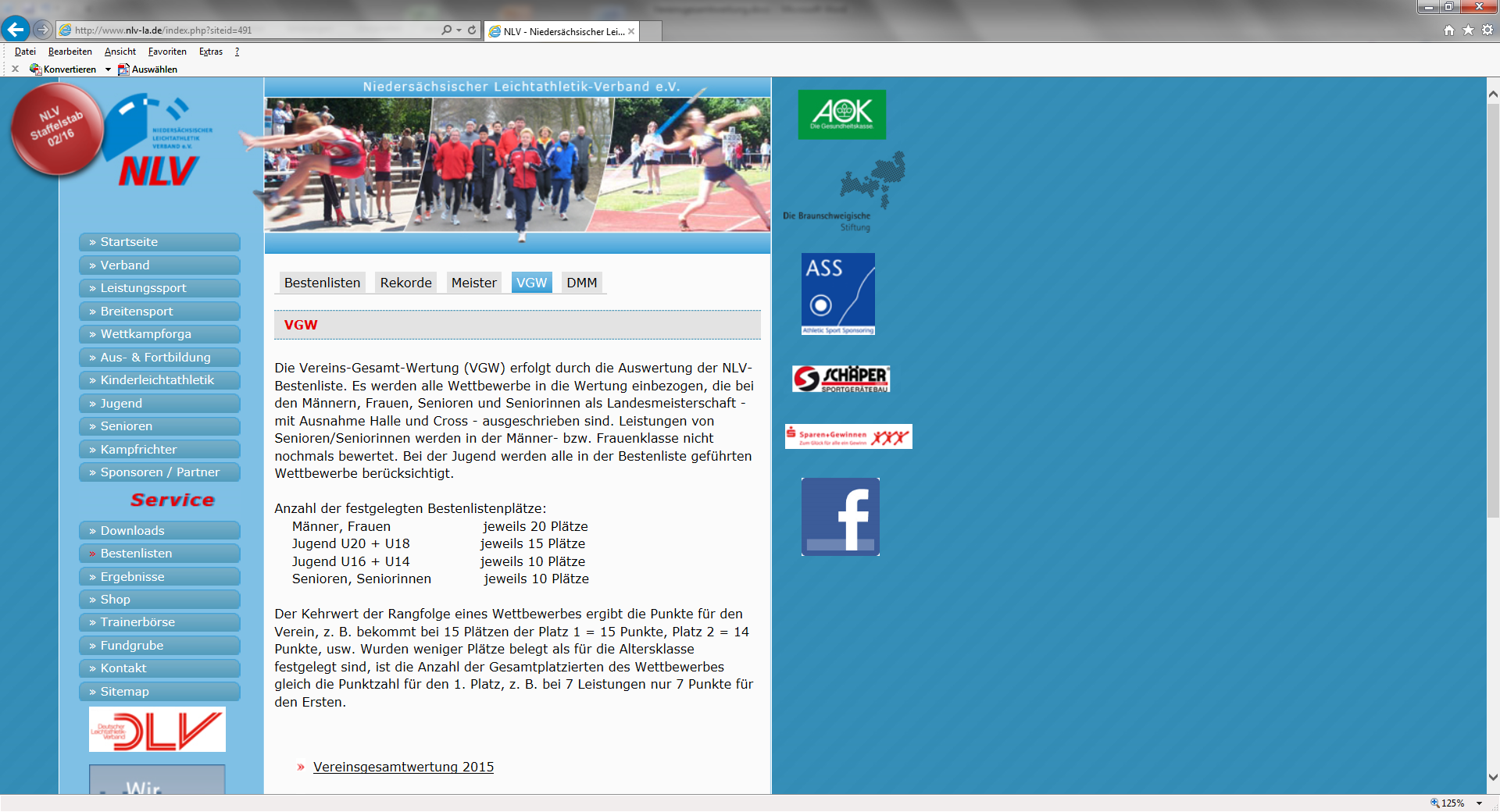 Nun wurden auch die Ranglisten aller Leichtathletik treibenden Vereine aus dem Jahr 2021 veröffentlicht. Überaus deutlich wird, dass die Pandemie sowohl für die Punktzahlen der aktiven Vereine wie auch für die Anzahl in Bestenlisten aufgeführter Athletinnen und Athleten gravierende Konsequenzen verursacht hat. Waren es im Jahr 2018 noch 369 Vereine  (116 über 100 Punkte) und im letzten Vor-Pandemiejahr 2019 noch 359 Vereine (121 über 100 Punkte), so fiel die Zahl im Jahr 2020 auf 282 (87 über 100 Punkte) und stieg im vergangenen Jahr wieder auf 369 Vereine (98 über 100 Punkte) in Niedersachsen. Diese hohe Zahl täuscht jedoch, denn fast einhundert Vereine erreichten nur Gesamtpunktzahlen unter 10. Von ehemals zehn die olympische Kernsportart betreibenden Vereinen im Heidekreis sind nunmehr ganze acht geblieben, die überhaupt noch Platzierungen in der Landesbestenliste erreichen konnten. Allerdings sind die Leichtathletikabteilungen der Vereine SV Kirchboitzen (344. Rang) und Sportfreunde Bispingen (361. Rang) bis dato noch nie in dieser Rangliste aufgetreten. Da die SV Eintracht Fallingbostel in der veröffentlichten Übersicht mit 5 Gesamtpunkten getrennt aufgeführt, aber Mitglied der LG Fallingbostel ist, müssen ihre Punkte denen der LG hinzugezählt werden, so dass die LG mit diesem Zugewinn auf Rang 229 geführt werden muss. Es ist auch schon lange absehbar gewesen, dass der TV Jahn Walsrode, nach seinem Ausscheiden aus der LG Fallingbostel im Jahr 2015, unter diesen den Spitzenrang einnehmen würde, was im Jahr 2021 mit dem insgesamt 13. Rang unter allen (Groß)Vereinen und 564 Punkten eindrucksvoll gelang. Auch im vergangenen Jahr konnten die ehemals sehr starke SV Munster und der VfB Munster, seit 2021 in der Eintracht Munster aufgegangen, keine einzige verwertbare Platzierung auf Landesebene mehr verzeichnen.Aussagekräftig für die Leistungsfähigkeit eines Vereines ist auch, wenn Athletinnen und Athleten in möglichst vielen der fünf Wertungsklassen vertreten sind. Hier glänzt ebenfalls der TV Jahn Walsrode, der in allen fünf Wertungsklassen punkten konnte, was im Landesverband nur 34 Vereine schafften. Herausragend dabei die 344 Punkte, die dieser „junge“ Verein allein in der Klasse U18 erreichte. Dieser Spitzenwert wurde nur vom Traditionsverein VfL Stade mit 521 Punkten noch übertroffen. Der TV Jahn Schneverdingen konnte sich in vier, der MTV Soltau in drei Wertungsklassen platzieren, wobei Schneverdingen und Soltau ihre höchsten Einzelpunktzahlen in den Seniorenklassen erreichten. So gibt es in ganz Niedersachsen nur 17 Vereine, die in der Klasse U14 stärker als der TV Jahn Schneverdingen sind und 30 Vereine, die stärkere Seniorenklassen als der MTV Soltau aufweisen können. Es ist zwar erfreulich für die beiden Nordkreis-Vereine, wenn ihre lebensälteren Aktiven auf Landes- und Bundesebene mitmischen können, macht jedoch kaum Hoffnung auf die Zukunft.Tatsache ist, dass die Vereine des Heidekreises, mit Ausnahme des TV Jahn Walsrode, im Jahr 2021 großenteils deutlich an Boden verloren haben. Tatsache ist auch, dass die eher ländlichen Vereine des Nordkreises deutlichen Nachholbedarf in ihrer Infrastruktur und der Verfügbarkeit motivierter Trainer und Übungsleiter haben. So bleibt abzuwarten, wie sich die Pandemie weiter entwickeln wird, und wie die einzelnen Vereine mit den auch weiterhin zu erwartenden Folgen, hauptsächlich für die Schüler- und Jugendklassen, klarkommen werden. Übersicht der Ränge in der Vereinsgesamtwertung Niedersachsen 2005 – 2021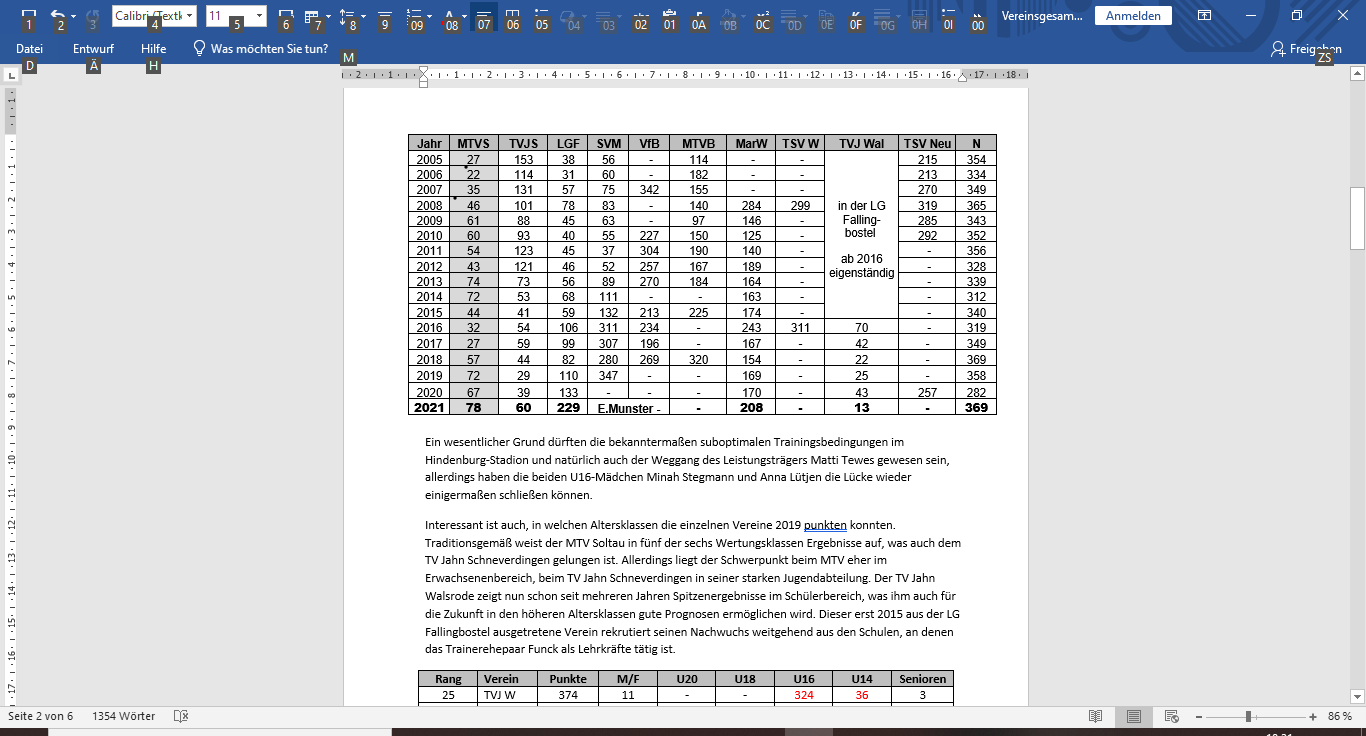 Weiterhin: SV Kirchboitzen 344 - SF Bispingen 361Auszug Vereinsgesamtwertung Niedersachsen 2021 - Heidekreisvereine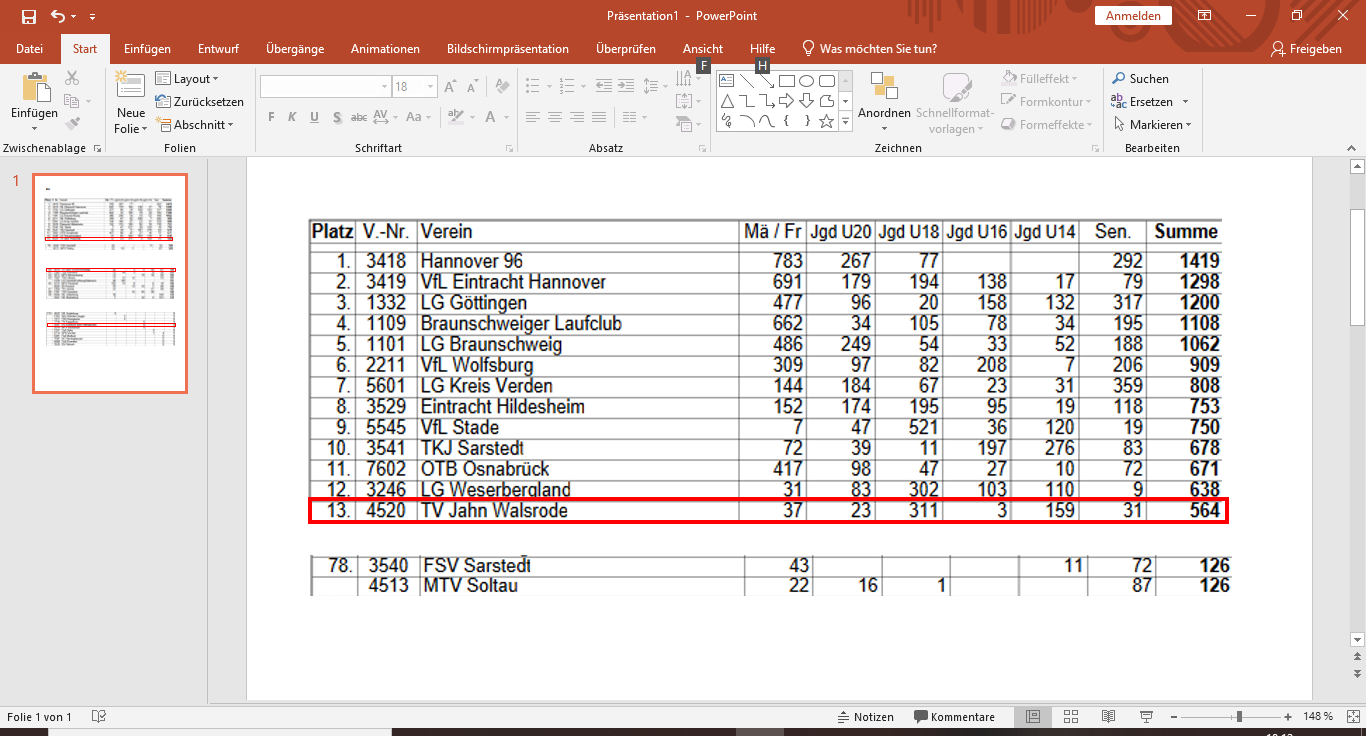 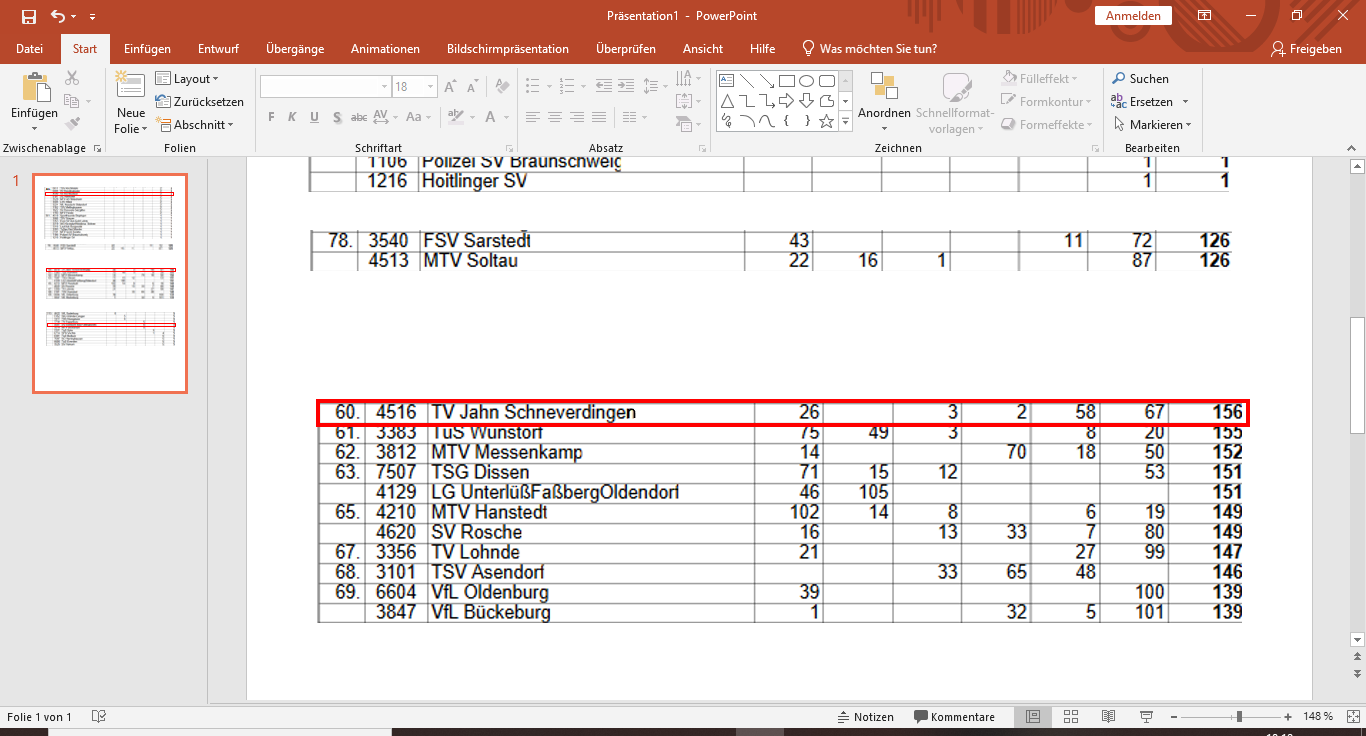 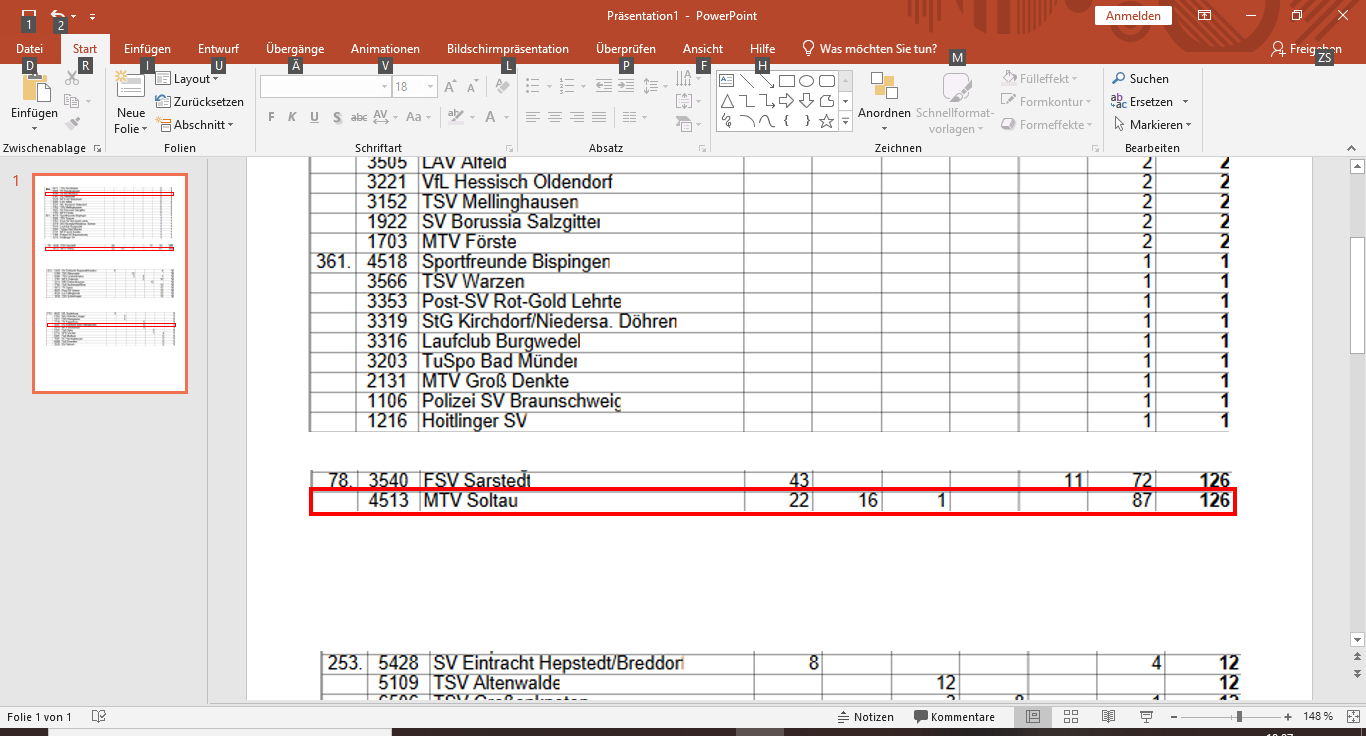 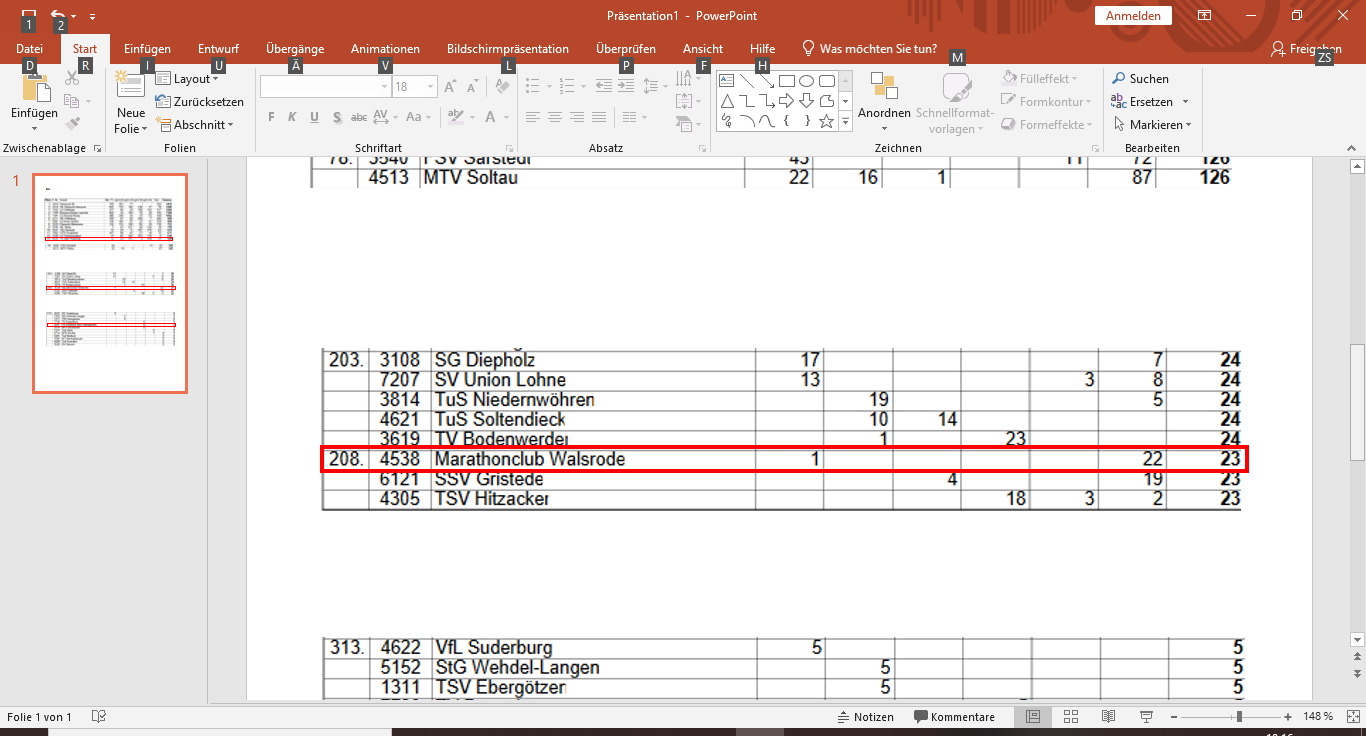 *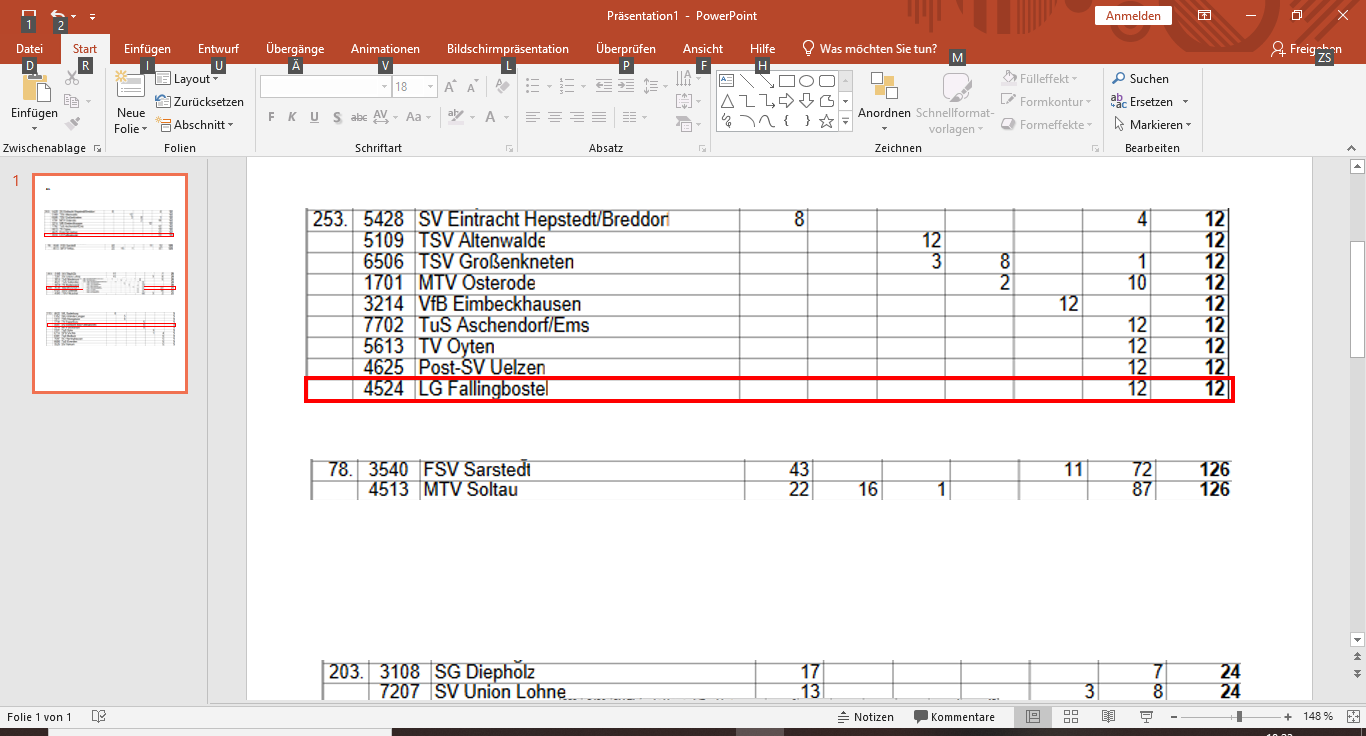 * Zusammen mit den 5 Punkten der SV Eintracht Fallingbostel erreicht die LG Fallingbostel 17 Punkte und   belegt damit Rang 229 im Jahr 2021.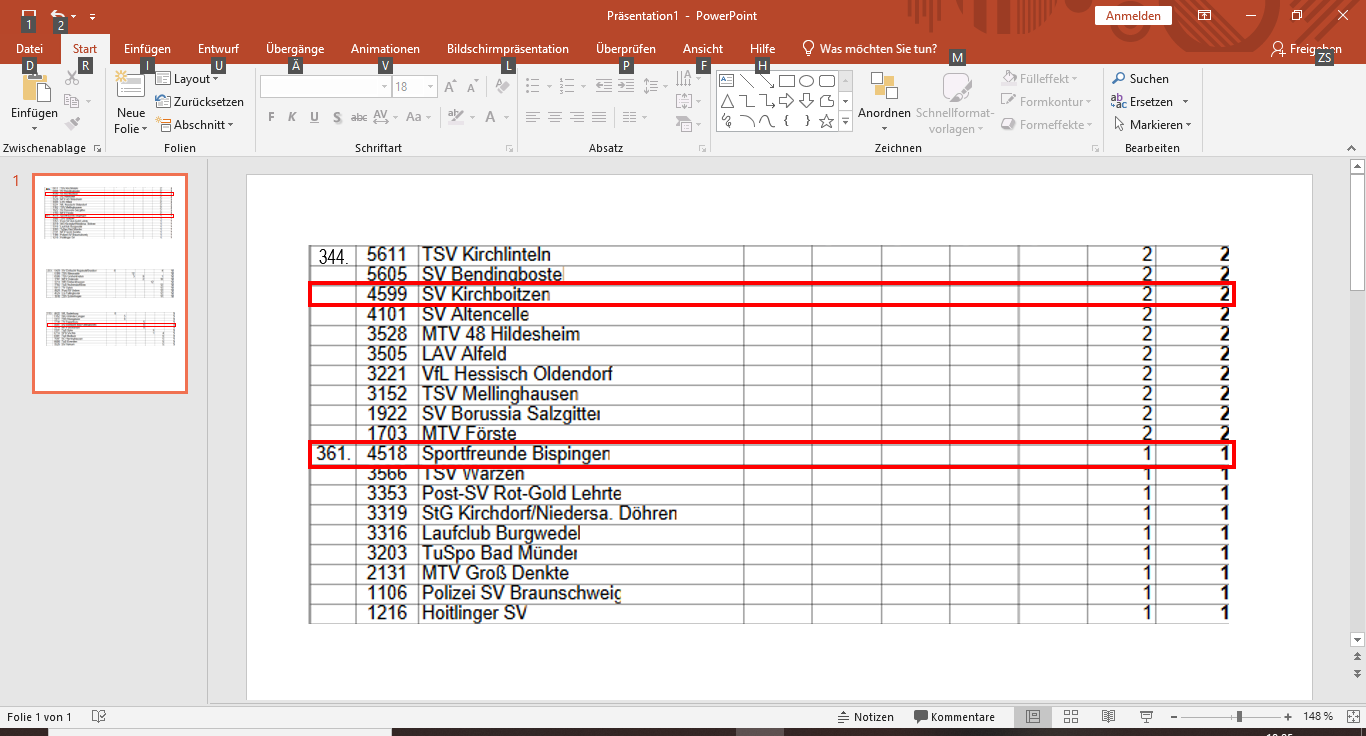 